1.  What rank is this (gold oak leaf)?  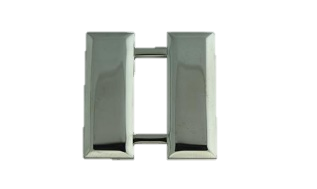 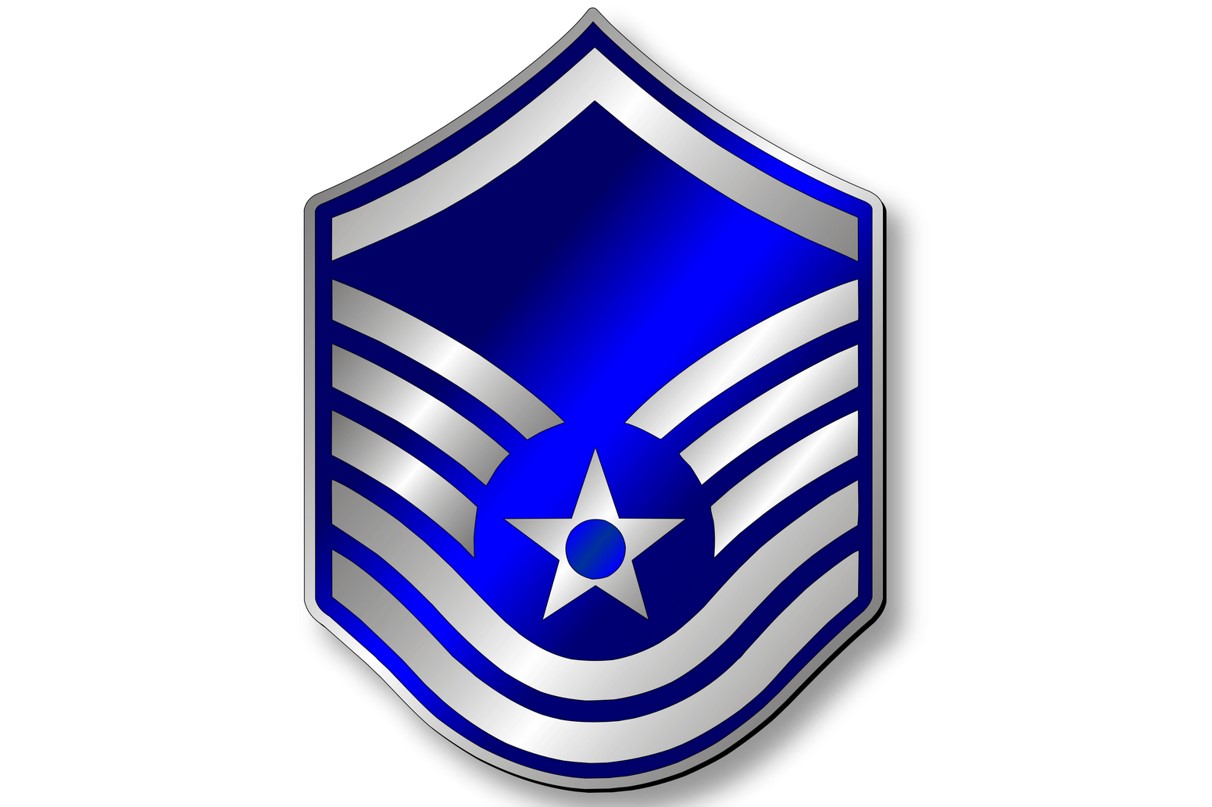 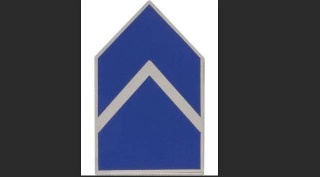 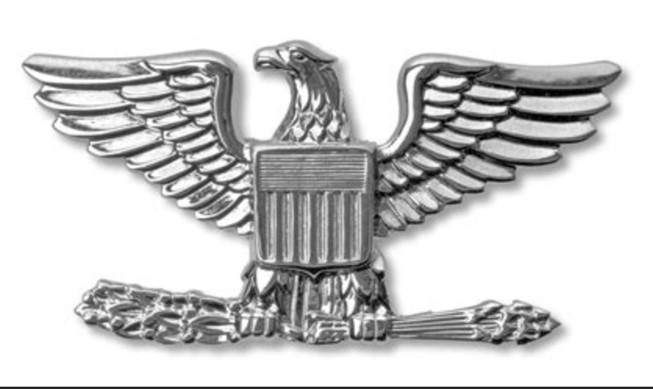 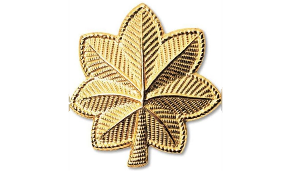 MajorCaptain Lieutenant Colonel2nd Lieutenant 2.  What rank is this?  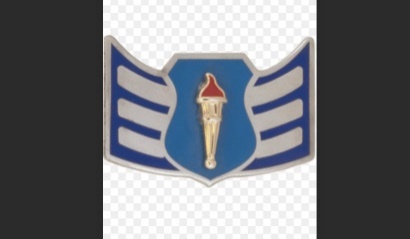 Senior AirmanCadet Staff SergeantCadet Airman First ClassCadet Senior Airman3.  What rank is this?  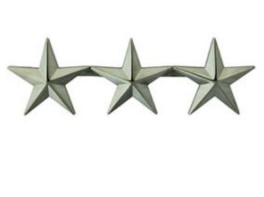 GeneralMajor GeneralThree StarsLieutenant General4.  What rank is this (3 thin stripes)?  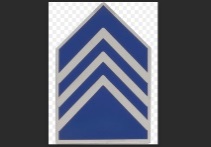 Cadet CaptainCadet 1st LieutenantCadet MajorCadet Colonel5.  What rank is this?                                              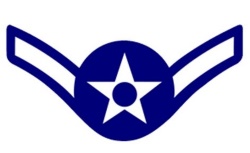 Airman BasicAirmanAirman First ClassSenior Airman11.  What rank is this? 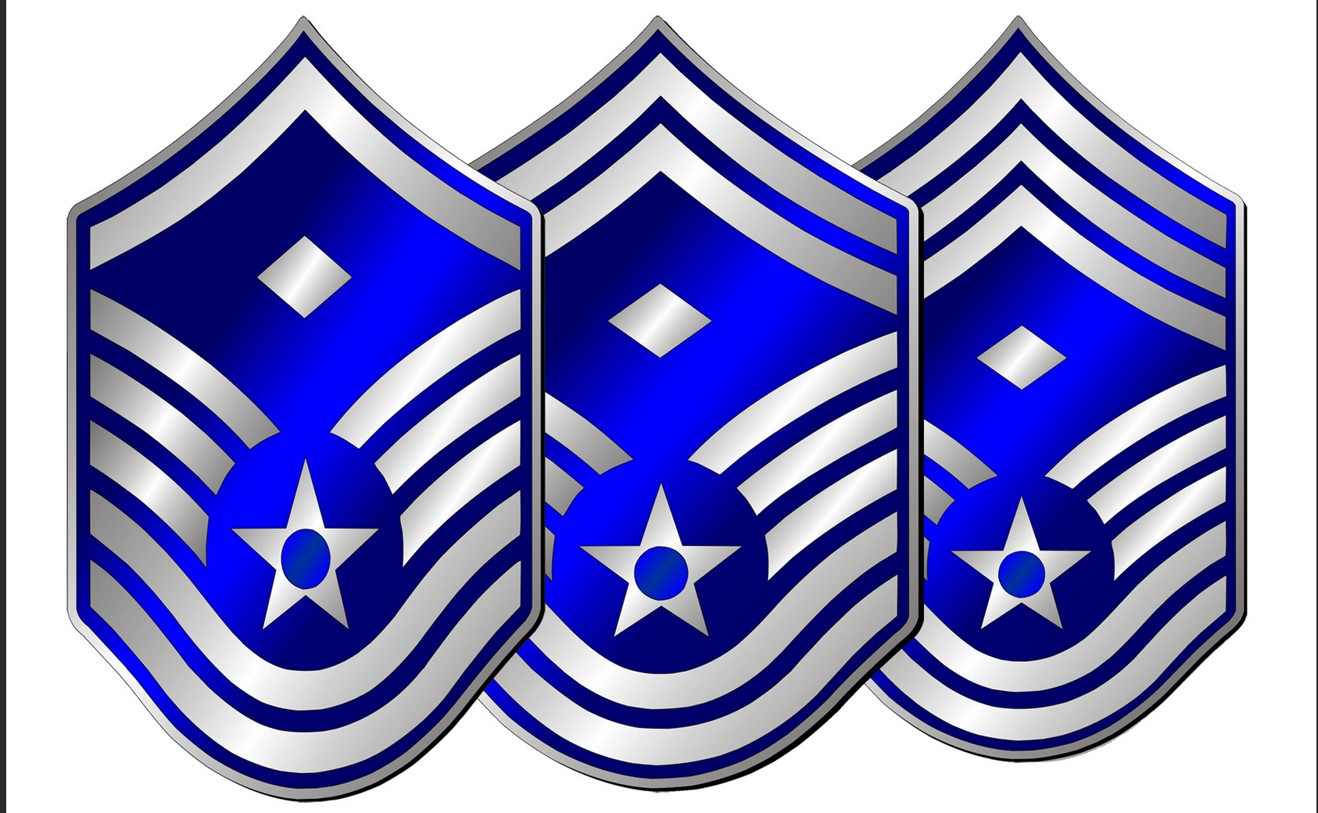 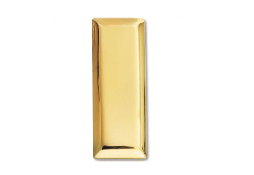 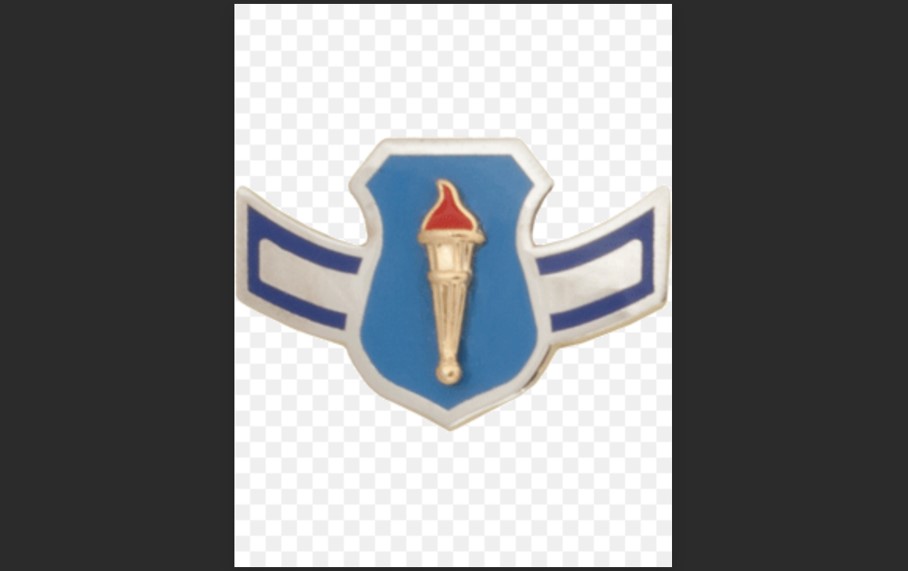 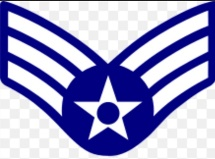 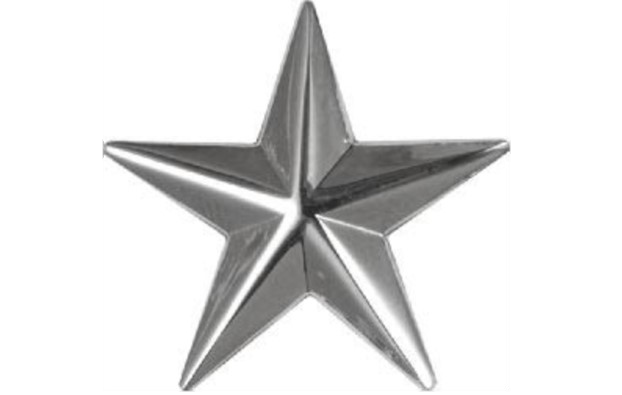 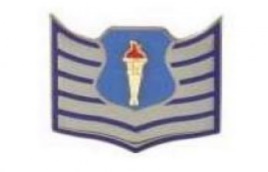 Cadet Staff SergeantCadet Technical SergeantTechnical SergeantCadet Master Sergeant12.  What rank is this (1 wide stripe)?  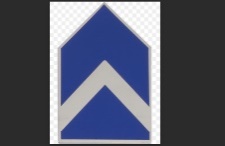 Cadet CaptainCadet 2nd LieutenantCadet MajorCadet Lieutenant Colonel13.  What rank is this?  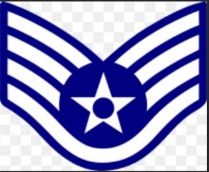 Technical SergeantMaster SergeantStaff SergeantSenior Airman14.  What rank is this?  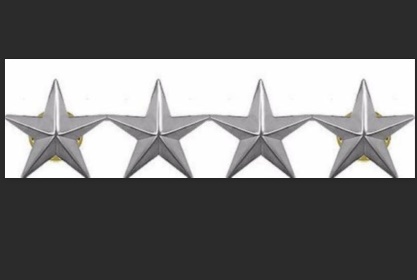 GeneralMajor GeneralLieutenant GeneralGeneral of the Air Force15.  What rank is this?  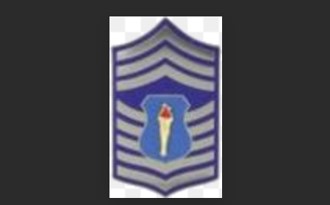 Cadet Senior Master SergeantCadet Chief Master SergeantCadet Master SergeantChief Master Sergeant21.  What rank is this? 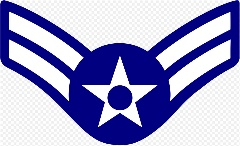 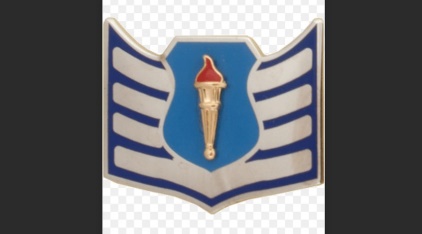 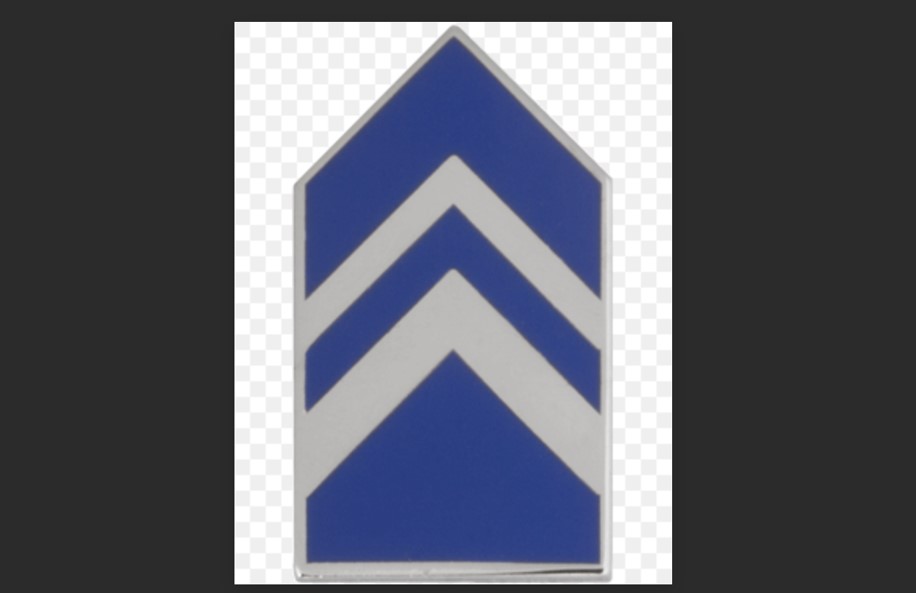 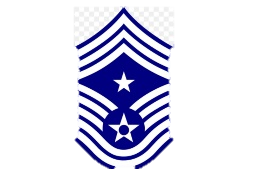 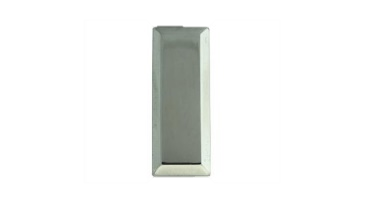 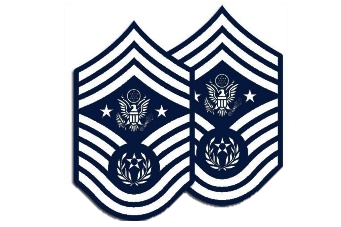 Chief Master Sergeant of the Air ForceChief Master Sergeant of the ArmyCommand Chief Master Sergeant of the Air ForceCommand Chief Master Sergeant22. What rank is this (one wide, 2 thin stripes)?  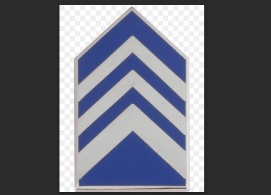 Cadet CaptainCadet GeneralCadet ColonelCadet Major23.  What rank is this? 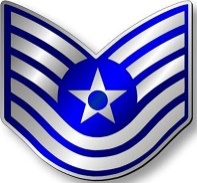 First SergeantStaff SergeantMaster SergeantTechnical Sergeant24.  What rank is this (silver oak leaf)?  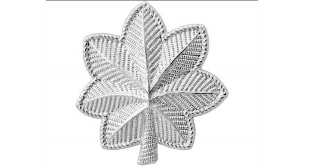 ColonelMajorLieutenant ColonelCaptain30. What rank is this?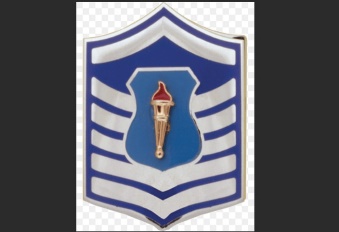 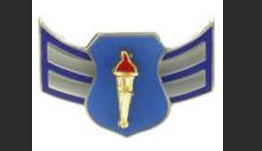 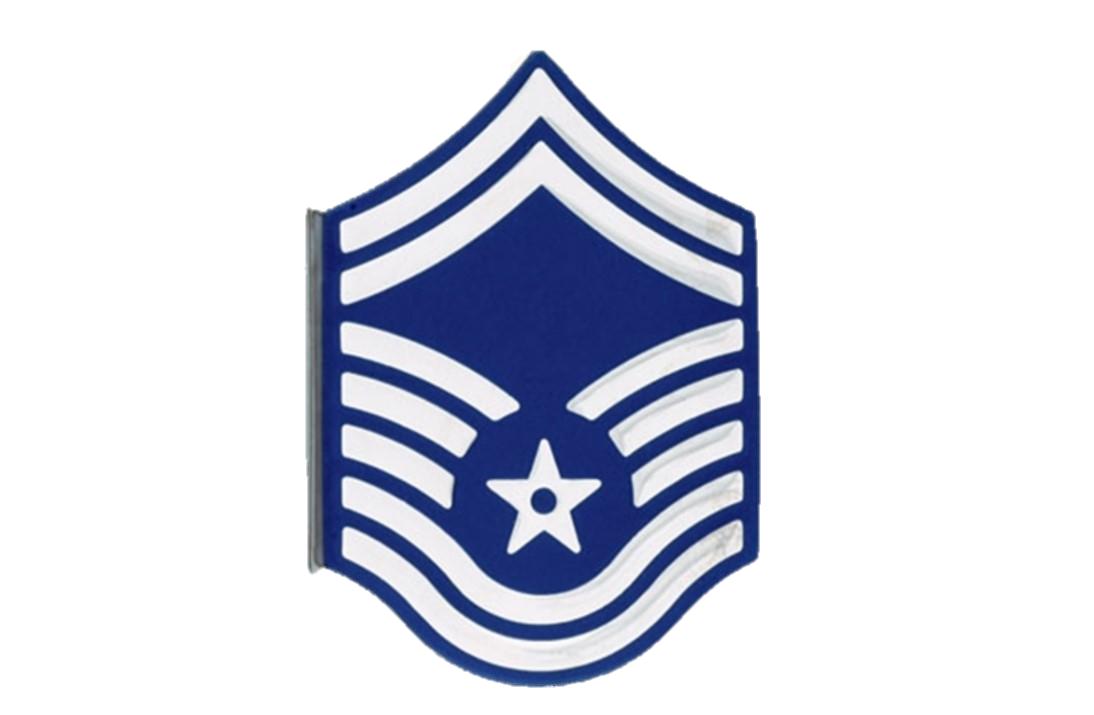 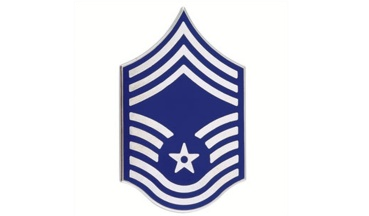 Chief First SergeantChief Master SergeantChief SergeantFirst Sergeant31. What rank is this?  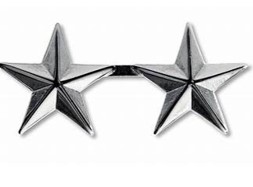 Major GeneralBrigadier GeneralLieutenant GeneralGeneral 32. What rank is this?  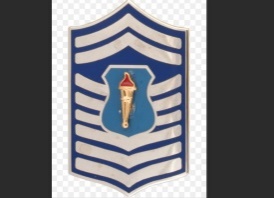 Cadet Senior Master SergeantCadet Chief Master SergeantCadet Master SergeantCadet Senior Chief33. What rank is this (two thin stripes)?  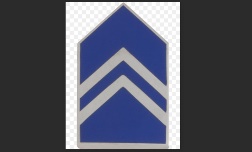 Cadet Captain1st LieutenantCadet 1st Lieutenant Captain